Постановление №   7                                                                            Jопот 25.02.2015 года                                                                                                                                                                                                                                                                                                                                                                                                                                                                                                                                                                                                                                                 О порядке разработки, реализации и оценки эффективности муниципальных программ МО «Карагайское сельское поселение» Усть-Коксинского района Республики Алтай В целях реализации статьи 179 Бюджетного кодекса Российской              Федерации, повышения эффективности решения отдельных социально-экономических задач  Карагайского  сельского поселения, рационального использования бюджетных средств, унификации способов и технологий формирования  муниципальных  программ сельская администрация МО «Карагайское сельское поселение», ПОСТАНОВЛЯЕТ:1. Утвердить Порядок разработки, реализации и оценки эффективности муниципальных программ МО «Карагайское сельское поселение» Усть-Коксинского района Республики Алтай (далее – Порядок) согласно Приложению.2. Специалистам администрации МО «Карагайское сельское поселение» Усть-Коксинского района Республики Алтай:2.1. при разработке и реализации муниципальных программ МО «Карагайское сельское поселение» Усть-Коксинского района Республики Алтай руководствоваться требованиями утвержденного Порядка;  3. Обнародовать настоящее постановление в установленном порядке и разместить на странице МО «Карагайское сельское поселение» официального интернет сайта Администрации  МО «Усть-Коксинский район» в сети Интернет; 4. Контроль за исполнением настоящего постановления возложить на специалиста 1 категории МО « Карагайское сельское поселение».Глава МО«Карагайское сельское поселение»                                                                     Е.П. КудрявцевПриложение к постановлению главы МО«Карагайское сельское поселение»от 25.02.2015 года № 7     ПОРЯДОКразработки, реализации и оценки эффективности муниципальных программМО «Карагайское сельское поселение»Усть-Коксинского района Республики Алтай1. Общие положения1.1. Настоящий Порядок определяет правила разработки, реализации и оценки эффективности муниципальных программ МО «Карагайское сельское поселение» Усть-Коксинского района Республики Алтай (далее - муниципальные программы), а также контроля за ходом их реализации.1.2. Муниципальной программой является система мероприятий (согласованных по задачам, срокам осуществления и ресурсам) и инструментов органов местного самоуправления, обеспечивающих в рамках решения вопросов местного значения достижение приоритетов и целей в сфере социально-экономического развития на территории МО «Карагайское сельское поселение» Усть-Коксинского района Республики Алтай.1.3. Муниципальная программа включает подпрограммы, а также отдельные мероприятия МО «Карагайское сельское поселение» Усть-Коксинского района Республики Алтай.1.4. Подпрограммы направлены на решение конкретных задач в рамках муниципальной программы.Деление муниципальной программы на подпрограммы осуществляется исходя из масштабности и сложности решаемых в рамках муниципальной программы задач.1.5. Разработка и реализация муниципальной программы осуществляется специалистами администрации МО «Карагайское сельское поселение» Усть-Коксинского района Республики Алтай, определенных в качестве ответственных исполнителей муниципальной программы (далее - ответственный исполнитель), совместно с заинтересованными специалистами администрации муниципального образования - соисполнителями муниципальной программы (далее - соисполнители).Соисполнителями являются специалисты администрации МО «Карагайское сельское поселение» и (или) иные главные распорядители, распорядители и получатели средств местного бюджета МО «Карагайское сельское поселение, являющиеся ответственными за разработку и реализацию подпрограммы (подпрограмм), входящей в состав муниципальной программы.Участниками муниципальной программы являются специалисты администрации МО «Карагайское сельское поселение» и (или) иные распорядители (получатели) средств муниципальной программы, участвующие в реализации одного или нескольких основных мероприятий подпрограммы, входящих в состав муниципальных программ, не являющиеся соисполнителями. 1.6. Муниципальная программа подлежит общественному обсуждению и предварительному обсуждению на заседаниях общественных советов ответственных исполнителей и утверждается постановлением администрации МО «Карагайское сельское поселение» Усть-Коксинского района Республики Алтай. Внесение изменений в подпрограммы осуществляется путем внесения изменений в муниципальную программу.1.7. Сроки реализации муниципальных программ устанавливаются ответственным исполнителем на период не менее 3 (трех) и не более 10 (десяти) лет.1.8. Муниципальные программы, предлагаемые к реализации начиная с очередного финансового года, утверждаются в срок до 15 октября года, предшествующего текущему финансовому году. Изменения в ранее утверждённые муниципальные программы подлежат утверждению в течение финансового года. 2. Требования к содержанию муниципальной программы2.1. Муниципальная программа разрабатывается для достижения приоритетов и целей социально-экономического развития сельского поселения определенных в стратегии социально-экономического развития сельского поселения, отраслевых документах стратегического планирования сельского поселения, стратегии пространственного развития сельского поселения и основных направлениях деятельности органа местного самоуправления на соответствующий период, исходя из положений федеральных законов, законов Республики Алтай, нормативно-правовых актов органов местного самоуправления.При формировании муниципальных программ учитываются цели, задачи и мероприятия приоритетных национальных проектов, реализуемых в соответствующих сферах.Значение целевых показателей (индикаторов) муниципальной программы должны формироваться с учетом параметров прогноза социально-экономического развития сельского поселения.При формировании целей, задач и основных мероприятий, а также характеризующих их целевых показателей (индикаторов) учитываются объемы соответствующих источников финансирования, включая местный бюджет, внебюджетные источники, а также иные инструменты муниципальной политики, влияющие на достижение результатов муниципальной программы.2.2. Муниципальная программа содержит:а) паспорт муниципальной программы по форме согласно приложению № 1 к настоящему Порядку;б) паспорта подпрограмм по форме согласно приложению № 2 к настоящему Порядку;в) характеристику текущего состояния соответствующей сферы социально-экономического развития сельского, в том числе состояния рынка услуг (товаров, работ), оказываемых (реализуемых, осуществляемых) организациями различных форм собственности, включая состояние сети указанных организаций, их ресурсное обеспечение (кадровое, финансовое; материально-техническое и т.д.);г) приоритеты и цели деятельности органов местного самоуправления муниципального образования в соответствующей сфере социально-экономического развития, описание основных целей и задач муниципальной программы, прогноз развития соответствующей сферы социально-экономического развития и планируемые макроэкономические показатели по итогам реализации муниципальной программы;д) прогноз конечных результатов муниципальной программы, характеризующих целевое состояние (изменение состояния) уровня и качества жизни населения Карагайского сельского поселения, социальной сферы, экономики, общественной безопасности, степени реализации других общественно значимых интересов и потребностей в соответствующей сфере;е) сроки реализации муниципальной программы в целом, контрольные этапы и сроки их реализации с указанием промежуточных показателей;ж) перечень и краткое описание основных мероприятий муниципальной программы с указанием сроков их реализации и ожидаемых результатов, а также иных сведений;з) при необходимости основные меры правового регулирования в соответствующей сфере, направленные на достижение цели и (или) конечных результатов муниципальной программы, с обоснованием основных положений и сроков принятия необходимых правовых актов;и) перечень и краткое описание подпрограмм;к) перечень целевых индикаторов и показателей муниципальной программы с расшифровкой плановых значений по годам ее реализации, а также сведения о взаимосвязи мероприятий муниципальной программы и результатов их выполнения с обобщенными целевыми индикаторами муниципальной программы;л) обоснование состава и значений соответствующих целевых индикаторов и показателей муниципальной программы по этапам ее реализации и оценка влияния внешних факторов и условий на их достижение;м) информацию по ресурсному обеспечению за счет средств федерального бюджета, бюджета Республики Алтай, местного бюджета и прочих источников (с расшифровкой в разрезе подпрограмм, а также по годам реализации муниципальной программы);н) методику оценки эффективности муниципальной программы.2.3. Муниципальная программа может содержать:а) в случае оказания муниципальными учреждениями сельского поселения муниципальных услуг юридическим и (или) физическим лицам - прогноз сводных показателей муниципальных заданий по этапам реализации муниципальной программы;б) в случае участия в реализации муниципальной программы муниципальных предприятий, общественных, научных и иных организаций, а также внебюджетных фондов - соответствующую информацию, включая данные о прогнозных расходах указанных организаций на реализацию муниципальной программы.2.4. Целевые индикаторы и показатели муниципальной программы должны:а) количественно характеризовать ход реализации, решение основных задач и достижение целей муниципальной программы;б) отражать специфику развития конкретной области, проблем и основных задач, на решение которых направлена реализация муниципальной программы;в) иметь количественное значение;г) непосредственно зависеть от решения основных задач и реализации муниципальной программы.2.5. В перечень целевых индикаторов и показателей муниципальной программы подлежат включению показатели, значения которых удовлетворяют одному из следующих условий:а) рассчитываются по методикам, принятым международными организациями;б) определяются на основе данных государственного (федерального) статистического наблюдения;в) рассчитываются по методикам, включенным в состав муниципальной программы.2.6. Целевые индикаторы и показатели реализации муниципальной программы должны включать показатели оценки эффективности деятельности органов местного самоуправления, утвержденные указом Президента Российской Федерации от 28.04.2008 г. № 607 «Об оценке эффективности деятельности органов местного самоуправления городских округов и муниципальных районов» и постановлением Правительства Постановление Правительства РФ от 17.12.2012 № 1317 «О мерах по реализации Указа Президента Российской Федерации от 28 апреля . № 607 «Об оценке эффективности деятельности органов местного самоуправления городских округов и муниципальных районов» и подпункта «и» пункта 2 Указа Президента Российской Федерации от 7 мая . № 601 «Об основных направлениях совершенствования системы государственного управления» (вместе с «Методикой мониторинга эффективности деятельности органов местного самоуправления городских округов и муниципальных районов», «Методическими рекомендациями о выделении за счет бюджетных ассигнований из бюджета субъекта Российской Федерации грантов муниципальным образованиям в целях содействия достижению и (или) поощрения достижения наилучших значений показателей деятельности органов местного самоуправления городских округов и муниципальных районов», «Правилами оценки населением эффективности деятельности руководителей органов местного самоуправления, унитарных предприятий и учреждений, действующих на региональном и муниципальном уровнях, акционерных обществ, контрольный пакет акций которых находится в собственности субъектов Российской Федерации или в муниципальной собственности, осуществляющих оказание услуг населению муниципальных образований, а также применения результатов указанной оценки»).2.6. Отражение в муниципальной программе расходов на ее реализацию осуществляется в соответствии с Методическими указаниями.2.7. Оценка планируемой эффективности муниципальной программы проводится ответственным исполнителем на этапе ее разработки и осуществляется в целях оценки планируемого вклада результатов муниципальной программы в социально-экономическое развитие Карагайского сельского поселения.2.8. Обязательным условием оценки планируемой эффективности муниципальной программы является успешное (полное) выполнение запланированных на период реализации целевых индикаторов и показателей муниципальной программы, а также мероприятий в установленные сроки.В качестве основных критериев планируемой эффективности реализации муниципальной программы применяются:а) критерии экономической эффективности, учитывающие оценку вклада муниципальной программы в экономическое развитие муниципального образования Карагайское сельское поселение  в целом, оценку влияния ожидаемых результатов муниципальной программы на различные сферы экономики муниципального района. Оценка может включать прямые (непосредственные) эффекты от реализации муниципальной программы и косвенные (внешние) эффекты, возникающие в сопряжении с сектором по бюджету, учету и отчетности муниципального образования Карагайское сельское поселение;б) критерии социальной эффективности, учитывающие ожидаемый вклад реализации муниципальной программы в социальное развитие, показатели которого не могут быть выражены в стоимостной оценке.2.9. В муниципальной программе может быть предусмотрено предоставление межбюджетных трансфертов в форме иных межбюджетных трансфертов. Порядок предоставления иных межбюджетных трансфертов устанавливается муниципальным правовым актом МО «Карагайское сельское поселение».3. Основание и этапы разработки муниципальной программы3.1. Разработка муниципальной программы осуществляется на основании перечня муниципальных программ, утверждаемого постановлением администрации МО «Карагайское сельское поселение».Проект перечня муниципальных программ формируется сектором по бюджету, учету и отчетности муниципального образования «Карагайское сельское поселение» на основании положений федеральных законов и законов Республики Алтай, предусматривающих реализацию государственных программ,  а также с учетом муниципальных правовых актов органов местного самоуправления.Внесение изменений в перечень муниципальных программ осуществляется постановлением администрации МО «Карагайское сельское поселение» до 1 мая текущего года на основании предложений ответственных исполнителей муниципальных программ.3.2. Перечень муниципальных программ содержит:а) наименования муниципальных программ;б) наименования ответственных исполнителей муниципальных программ;в) основные направления реализации муниципальных программ.3.3. Разработка проекта муниципальной программы осуществляется ответственным исполнителем совместно с соисполнителями в форме проекта постановления администрации МО «Карагайское сельское поселение».Состав документов представляемых с проектом постановления администрации МО «Карагайское сельское поселение» определяется в соответствии с Методическими указаниями.3.4. Проект постановления администрации МО «Карагайское сельское поселение» об утверждении муниципальной программы рассматривается в установленном порядке, визируется специалистом администрации муниципального района – ответственным исполнителем, другими специалистами - соисполнителями и участниками муниципальной программы, специалистом  администрации муниципального образования, курирующим соответствующие направления деятельности.3.5. В случае если проект муниципальной программы не согласован соисполнителями, к проекту прилагаются замечания соисполнителей.Участники муниципальной программы согласовывают проект муниципальной программы в части, касающейся реализуемых ими основных мероприятий (мероприятий) и (или) подпрограмм. 3.6. Оценку проекта муниципальной программы осуществляет в установленной сфере деятельности главный бухгалтер администрации МО «Карагайское сельское поселение».3.7. Внесение изменений в муниципальную программу осуществляется в соответствии с пунктами 3.3. – 3.6. настоящего Порядка.3.8. В случае нарушения требований, предусмотренных настоящим Порядком, проект муниципальной программы подлежит возврату для устранения нарушений.3.9. Основные параметры утверждённых муниципальных программ подлежат отражению  в прогнозе социально-экономического развития МО «Карагайское сельское поселение» на среднесрочный период.3.10. Проекты муниципальных программ направляются в контрольно счётный орган МО «Усть-Коксинский район» для проведения финансово-экономической экспертизы.4. Финансовое обеспечение реализации муниципальных программ4.1. Финансовое обеспечение реализации муниципальных программ в части расходных обязательств МО «Карагайское сельское поселение» осуществляется за счет бюджетных ассигнований местного бюджета и привлеченных средств из дополнительных источников  (далее - бюджетные ассигнования). Распределение бюджетных ассигнований на реализацию муниципальных программ (подпрограмм) утверждается решением Совета депутатов о бюджете МО «Карагайское сельское поселение»  на очередной финансовый год и на плановый период.4.2. Муниципальные программы подлежат приведению в соответствие с решением совета депутатов о бюджете МО «Карагайское сельское поселение» на очередной финансовый год и на плановый период не позднее двух месяцев со дня вступления его в силу. 4.3. Внесение изменений в муниципальные программы является основанием для подготовки проекта решения совета депутатов о внесении изменений в решение совета депутатов о бюджете МО «Карагайское сельское поселение» на текущий финансовый год и плановый период в соответствии с бюджетным законодательством Российской Федерации и положением о бюджетном процессе в МО «Карагайское сельское поселение».4.4. Финансирование подпрограмм, включенных в состав муниципальной программы, осуществляется в порядке и за счет средств, предусмотренных соответственно для подпрограмм.4.5. Планирование бюджетных ассигнований на реализацию муниципальных программ в очередном году и плановом периоде осуществляется в соответствии с нормативными правовыми актами МО «Карагайское сельское поселение», регулирующими порядок составления проекта местного бюджета и планирование бюджетных ассигнований на очередной финансовый год и плановый период, и актами, определяющими вопросы планирования бюджетных ассигнований, а также с учетом результатов реализации муниципальных программ за предыдущий год. 5. Управление и контроль реализации муниципальной программы5.1. Реализация муниципальной программы (и подпрограммы) осуществляется в соответствии с планом реализации муниципальной программы (далее - план реализации), содержащим перечень основных мероприятий муниципальной  программы с указанием сроков, бюджетных ассигнований, а также информации о расходах из других источников.План реализации муниципальной программы разрабатывается в соответствии с Методическими указаниями.План реализации муниципальной программы на очередной финансовый год и на плановый период утверждается в составе муниципальной программы.Средства на предоставление межбюджетных трансфертов предусматриваются в плане реализации муниципальной программы по направлениям их предоставления.Средства на строительство, реконструкцию и модернизацию объектов муниципальной собственности предусматриваются в плане реализации муниципальной программы в разрезе указанных объектов.5.2. В случае необходимости корректировки плана реализации муниципальной программы на очередной финансовый год и на плановый период ответственный исполнитель не позднее 15 июля текущего финансового года направляет согласованный с соисполнителями проект плана реализации муниципальной программы в сектор по бюджету, учету и отчетности администрации муниципального образования «Карагайское сельское поселение».Сектор по бюджету, учету и отчетности администрации муниципального образования «Карагайское сельское поселение» в течение 10 рабочих дней со дня получения проекта плана реализации муниципальной  программы направляют заключения ответственному исполнителю.Ответственный исполнитель с учетом заключений сектора по бюджету, учету и отчетности администрации муниципального образования «Карагайское сельское поселение» разрабатывает проект муниципального правового акта о внесении изменений в муниципальную программу с уточненным планом реализации муниципальной программы и не позднее 1 сентября текущего финансового года направляет на рассмотрение главы администрации МО «Карагайское сельское поселение».5.3. В случае необходимости корректировки плана реализации муниципальной программы на текущий финансовый год в пределах утвержденных лимитов бюджетных ассигнований на реализацию муниципальной программы ответственный исполнитель направляет согласованный с соисполнителями проект плана реализации муниципальной программы в сектор по бюджету, учету и отчетности администрации муниципального образования «Карагайское сельское поселение».Указанные изменения не должны оказывать влияние на параметры муниципальной программы, утвержденные постановлением администрации Карагайского сельского поселения, и вести к ухудшению плановых значений целевых индикаторов и показателей муниципальной программы, а также увеличению сроков исполнения основных мероприятий муниципальной программы.5.4. Сектор по бюджету, учету и отчетности администрации муниципального образования «Карагайское сельское поселение» в течение 10 дней со дня получения проекта плана реализации муниципальной программы, указанного в пункте 5.3. настоящего Порядка, направляют ответственному исполнителю заключения о наличии либо отсутствии влияния изменений плана реализации муниципальной программы на параметры муниципальной программы, утвержденные постановлением администрации МО «Карагайское сельское поселение».Ответственный исполнитель с учетом заключений сектора по бюджету, учету и отчетности администрации муниципального образования «Карагайское сельское поселение разрабатывает проект муниципального правового акта о внесении изменений в муниципальную программу с уточненным планом реализации муниципальной программы и не позднее 1 ноября текущего финансового года направляет на рассмотрение главы администрации МО «Карагайское сельское поселение».5.5. Годовой отчет о ходе реализации и оценке эффективности муниципальной программы (далее - годовой отчет) подготавливается ответственным исполнителем совместно с соисполнителями и участниками муниципальной программы  до 1 марта (уточненный годовой отчёт – до 1 мая) года, следующего за отчетным.Участники предоставляют соисполнителю информацию для подготовки годового отчёта до 10 февраля года, следующего за отчетным. Соисполнители предоставляют ответственному исполнителю информацию для подготовки годового отчёта до 20 февраля года, следующего за отчетным.Подготовка годового отчета производится в соответствии с Методическими указаниями.5.6. Годовой отчет содержит:а) конкретные результаты, достигнутые за отчетный период;б) перечень мероприятий, выполненных и невыполненных (с указанием причин) в установленные сроки;в) анализ факторов, повлиявших на ход реализации муниципальной программы;г) данные об использовании бюджетных ассигнований и иных средств;д) информацию об изменениях, внесенных в муниципальную программу;е) сведения о достижении целевых показателей (индикаторов) муниципальной программы;ж) оценку эффективности муниципальной программы;з) предложения об изменении форм и методов управления реализацией муниципальной программы, о сокращении (увеличении) финансирования и (или) корректировке, досрочном прекращении основных мероприятий или муниципальной программы в целом;и) иную информацию в соответствии с Методическими указаниями.5.7. Годовой отчет о ходе реализации и оценке эффективности муниципальных программ размещается на странице МО «Карагайское сельское поселение» официального интернет сайта Администрации МО «Усть-Коксинский район» в сети Интернет.5.8. В целях контроля реализации муниципальных программ сектор по бюджету, учету и отчетности администрации муниципального образования «Карагайское сельское поселение» осуществляет на постоянной основе мониторинг реализации муниципальных программ ответственным исполнителем и соисполнителями. Порядок проведения указанного мониторинга определяется в соответствии с методическими указаниями.5.9. По результатам оценки эффективности муниципальной программы глава администрации МО «Карагайское сельское поселение» может принять решение о сокращении на очередной финансовый год и на плановый период бюджетных ассигнований на реализацию муниципальной программы или о досрочном прекращении реализации отдельных мероприятий муниципальной программы либо муниципальной программы, в целом начиная с очередного финансового года. 6. Полномочия ответственного исполнителя, соисполнителей и участников муниципальной программы при разработке и реализации муниципальных программ6.1. Ответственный исполнитель:а) обеспечивает разработку муниципальной программы и плана ее реализации, согласование с соисполнителями и направление в установленном порядке в администрацию муниципального образования;б) организует реализацию муниципальной программы, принимает решение о внесении изменений в муниципальную программу, несет ответственность за достижение целевых индикаторов и показателей муниципальной программы, а также конечных результатов ее реализации;в) представляет по запросам сектора по бюджету, учету и отчетности администрации муниципального образования «Карагайское сельское поселение» сведения, необходимые для проведения мониторинга реализации муниципальной программы;г) запрашивает у соисполнителей и участников муниципальной программы информацию, необходимую для подготовки ответов на запросы сектора по бюджету, учету и отчетности администрации муниципального образования Карагайское сельское поселение Усть-Коксинского района Республики Алтай;д) проводит оценку эффективности мероприятий муниципальной программы в соответствии с методическими указаниями;е) запрашивает у соисполнителей и участников муниципальной программы информацию, необходимую для проведения оценки эффективности муниципальной программы, подготовки отчета о ходе ее реализации и подготовки годового отчета;ж) рекомендует соисполнителям осуществить разработку отдельных мероприятий, в том числе в форме подпрограммы;з) подготавливает годовой отчет и представляет его главному бухгалтеру администрации МО «Карагайское сельское поселение».6.2. Соисполнители:а) участвуют в разработке и осуществляют реализацию подпрограмм, в отношении которых они являются соисполнителями;б) запрашивают у участников муниципальной программы информацию, необходимую для подготовки ответов на запросы ответственного исполнителя, а также информацию, необходимую для проведения оценки эффективности муниципальной программы, подготовки отчета о ходе ее реализации и подготовки годового отчета;в) представляют в части своей компетенции предложения ответственному исполнителю по корректировке муниципальной программы;г) представляют ответственному исполнителю необходимую информацию для подготовки ответов на запросы сектора по бюджету, учету и отчетности администрации муниципального образования «Карагайское сельское поселение», а также отчет о ходе реализации мероприятий муниципальной программы;д) представляют ответственному исполнителю информацию, необходимую для проведения оценки эффективности муниципальной программы, подготовки отчета о ходе ее реализации и подготовки годового отчета;е) представляют ответственному исполнителю копии актов, подтверждающих сдачу и прием в эксплуатацию объектов, строительство которых завершено, актов выполнения работ и иных документов, подтверждающих исполнение обязательств по заключенным муниципальным контрактам в рамках реализации мероприятий муниципальной программы;6.3. Участники муниципальной программы:а) осуществляют реализацию мероприятий муниципальной программы в рамках своей компетенции;б) представляют ответственному исполнителю и соисполнителю предложения при разработке муниципальной программы в части мероприятий муниципальной программы, в реализации которых предполагается их участие;в) представляют ответственному исполнителю и соисполнителю необходимую информацию для подготовки ответов на запросы сектора по бюджету, учету и отчетности администрации муниципального образования «Карагайское сельское поселение», а также отчет о ходе реализации мероприятий муниципальной программы;г) представляют ответственному исполнителю и соисполнителю информацию, необходимую для проведения оценки эффективности муниципальной программы, подготовки отчета о ходе ее реализации и подготовки годового отчета;д) представляют ответственному исполнителю и соисполнителю копии актов, подтверждающих сдачу и прием в эксплуатацию объектов, строительство которых завершено, актов выполнения работ и иных документов, подтверждающих исполнение обязательств по заключенным муниципальным контрактам в рамках реализации мероприятий муниципальной программы.Приложение № 1к Порядку разработки, реализации и оценки эффективности муниципальных программ МО «Карагайское сельское поселение»(Форма)ПАСПОРТмуниципальной программы администрации МО «Карагайское сельское поселениеУсть-Коксинского района Республики Алтай_____________________________________________________________(наименование программы)Приложение № 2к Порядку разработки, реализации и оценки эффективности муниципальных программ МО «Карагайское сельское поселение»(Форма)ПАСПОРТПОДПРОГРАММЫ МУНИЦИПАЛЬНОЙ ПРОГРАММЫ МУНИЦИПАЛЬНОГО ОБРАЗОВАНИЯ «УСТЬ-КОКСИНСКИЙ РАЙОН» Российская ФедерацияРеспублика Алтай Усть-Коксинский районКарагайское сельское поселениеСельская администрация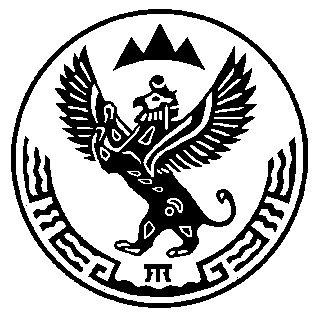 Россия ФедерациязыАлтай Республиканыҥ КÖксуу-Оозы аймагындаКарагайдагы jурт jеезениҥjурт администрациязыПолное наименование             Ответственный исполнитель     муниципальной программы       Соисполнители муниципальной  программы                       Участники муниципальной    программы                       Подпрограммы муниципальной программы Цели муниципальной программы  Задачи муниципальной программыЦелевые индикаторы и показатели муниципальной программы       Этапы и сроки реализации     муниципальной программы       Объемы бюджетных ассигнований  муниципальной программы       Ожидаемые результаты реализации муниципальной программы       Наименование подпрограммы муниципальной программы (далее - подпрограмма) Наименование муниципальной программы, в состав которой входит подпрограмма Соисполнители муниципальной программы, участвующие в реализации основных мероприятий муниципальной программы  в рамках подпрограммыСроки реализации подпрограммы Цели подпрограммыЗадачи подпрограммыПрограммно-целевые инструменты реализации подпрограммыЦелевые показатели подпрограммыРесурсное обеспечение подпрограммы